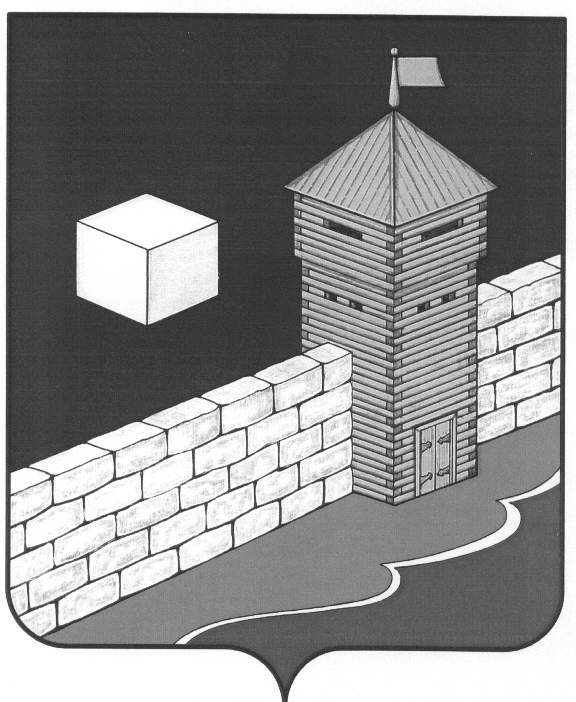 ЕТКУЛЬСКИЙ МУНИЦИПАЛЬНЫЙ РАЙОНСОВЕТ ДЕПУТАТОВБЕЛОНОСОВСКОГО СЕЛЬСКОГО ПОСЕЛЕНИЯ     РЕШЕНИЕот 25. 09. 2013 г. № 153 п. БелоносовоОб утверждении Положения о наградахи поощрениях  Белоносовского сельского  поселенияСОВЕТ  ДЕПУТАТОВ  БЕЛОНОСОВСКОГО  СЕЛЬСКОГО  ПОСЕЛЕНИЯРЕШАЕТ:утвердить Положение о наградах и поощрениях Белоносовского сельского поселения (приложение)Председатель Совета депутатовБелоносовского сельского поселения                                          Л.Н. МерлингУТВЕРЖДЕНО:решением Совета депутатовБелоносовского  сельского поселения от 25.09. 2013 г. № 153                                                                                                                                                                                                                                                         Положение                  о наградах и поощрениях Белоносовского сельского поселения                          1. ОБЩИЕ ПОЛОЖЕНИЯ1.1. Награды и поощрения Белоносовского сельского поселения (далее - награды и поощрения) являются формой оценки и признания заслуг в общественно-политической и социально-экономической сферах развития Белоносовского сельского поселения, особый вклад в развитие местного самоуправления, активную нормотворческую и иную деятельность, направленную на обеспечение благополучия и роста благосостояния жителей Белоносовского сельского поселения, профессиональное мастерство и многолетний добросовестный труд, успехи в различных сферах деятельности, способствующие повышению авторитета Белоносовского сельского поселения в Еткульском районе,  Челябинской области и Российской Федерации.1.2. Наградами Белоносовского сельского поселения являются звание и знак «Почетный гражданин Белоносовского сельского поселения»,  Почетная грамота главы Белоносовского сельского поселения, Почетная грамота Совета депутатов Белоносовского сельского поселения. Формами поощрения  Белоносовского сельского поселения являются Благодарственное письмо Совета депутатов Белоносовского сельского поселения, Поздравительный адрес главы Белоносовского сельского поселения, Поздравительный адрес Совета  депутатов Белоносовского сельского поселения.1.3. Наградами и поощрениями Белоносовского сельского поселения могут отмечаться граждане Российской Федерации, постоянно или преимущественно проживающие на территории Белоносовского сельского поселения, коллективы предприятий, учреждений, организаций различных форм собственности, общественные объединения и организации, а также граждане иностранных государств за особые заслуги перед Белоносовским сельским поселением.1.4. Присвоение звания «Почетный гражданин Белоносовского сельского поселения» осуществляется в соответствии с условиями настоящего Положения. Вручение документов, знака «Почетный гражданин Белоносовского сельского поселения» проводится в праздник «День села Белоносово». Число награждаемых в течение года установлено пунктом 3.4. настоящего Положения. 1.1.5.  Награждение Почетными грамотами, поощрение Благодарственными письмами, вручение Поздравительных адресов производятся в течение календарного года.2. ПОЛНОМОЧИЯ ГЛАВЫ БЕЛОНОСОВСКОГО СЕЛЬСКОГО ПОСЕЛЕНИЯ И СОВЕТА ДЕПУТАТОВ  БЕЛОНОСОВСКОГО СЕЛЬСКОГО ПОСЕЛЕНИЯ  В ИСПОЛНЕНИИ ТРЕБОВАНИЙ НАСТОЯЩЕГО ПОЛОЖЕНИЯ2.1. К полномочиям главы Белоносовского сельского поселения  относятся:2.1.1.	вручение награжденным   диплома и знака «Почетный гражданин Белоносовского сельского поселения»;2.1.2.награждение Почетной грамотой и Поздравительным адресом главы Белоносовского поселения.2.2.К полномочиям Совета депутатов Белоносовского сельского поселения относятся:2.2.1. Принятие решения о присвоении звания с вручением знака «Почетный гражданин Белоносовского сельского поселения»;2.2.3. вручение награжденным диплома и знака «Почетный гражданин Белоносовского сельского поселения», 2.2.4. награждение Почетной грамотой, поощрение Благодарственным письмом, Поздравительным адресом Совета депутатов Белоносовского сельского поселения 2.3.	Обеспечение указанных полномочий, требующее финансовых расходов, осуществляется за счет средств бюджета Белоносовского сельского поселения. Подготовка мероприятий по награждению и поощрению осуществляется Советом депутатов    и администраций Белоносовского сельского поселения.3. КОМИССИЯ ПО ПРЕДВАРИТЕЛЬНОМУ РАССМОТРЕНИЮ МАТЕРИАЛОВ О ПРИСВОЕНИИ ЗВАНИЯ И НАГРАЖДЕНИИ ЗНАКОМ «ПОЧЕТНЫЙ ГРАЖДАНИН Белоносовского сельского поселения»3.1.Комиссия  в количестве 5 человек формируется Советом  депутатов Белоносовского сельского поселения для предварительного рассмотрения документов о награждении для представления материалов в постоянную комиссию по мандатам, законодательству и местному самоуправлению Совета депутатов Белоносовского сельского поселения.3.2. Комиссия осуществляет свои полномочия на общественных началах.3.3.Комиссия готовит материалы по представленным кандидатурам на
награждение, дает заключение на соответствие материалов условиям настоящего
Положения, в том числе о выдаче дубликатов соответствующих знаков и документов,
подтверждающих награждение в случаях, указанных в настоящем Положении.3.4. Комиссии устанавливается право готовить материалы на присвоение  звания с  вручением знака «Почетный гражданин Белоносовского сельского поселения» в течение календарного года на одного кандидата. 4. НАГРАДЫ  БЕЛОНОСОВСКОГО СЕЛЬСКОГО ПОСЕЛЕНИЯ4.1. Звание и знак «Почетный гражданин Белоносовского сельского поселения» 4.1.1. Нагрудный знак «Почетный гражданин Белоносовского сельского поселения» состоит из подвески в форме круга серебристого цвета диаметром 30 мм и колодки синего цвета. На аверсе подвески размещен герб муниципального района и расположена надпись «Почетный гражданин Белоносовского сельского поселения». Нагрудный знак носится на левой стороне груди и располагается после государственных наград СССР, РФ, знаков федерального и регионального уровня.4.1.2. Диплом «Почетный гражданин Белоносовского сельского поселения» представляет собой лист формата 210x296 мм с изображением герба Еткульского муниципального района и надписью «Почетный гражданин Белоносовского сельского поселения». На 30 мм ниже надписи размещается фамилия, имя, отчество награжденного. В левом нижнем углу размещены слова «Председатель Совета депутатов Белоносовского сельского поселения», инициалы и фамилия председателя Совета  депутатов Белоносовского сельского поселения, между которыми оставлено место для подписи председателя Совета депутатов. На 5 мм ниже наименования должности и фамилии председателя Совета  депутатов размещены слова «Решение Совета депутатов Белоносовского сельского поселения» с пропусками для даты и номера решения. Диплом «Почетный гражданин Белоносовского сельского поселения» помещается в папку, изготовленную из плотного картона и обтянутую бумвинилом с белой бумажной подкладкой. Размер папки 211x310 мм. На лицевой стороне папки в центре на расстоянии 60 мм от верхнего края методом золотого тиснения нанесено изображение герба Еткульского муниципального района размером 70x70 мм. На 30 мм ниже герба размещены слова «Белоносовское сельское поселение Еткульского муниципального района», выполненные золотым тиснением прописными буквами высотой 5 мм.4.2. Почетная грамота Совета  депутатов  Белоносовского сельского поселения.4.2.1.Почетная грамота Совета депутатов представляет собой лист формата 210x296 мм с изображением по центру герба Еткульского муниципального района и надписью «Почетная грамота Совета депутатов Белоносовского сельского поселения». Ниже размещено слово «Награждается». В нижней части листа размещены слова «Председатель Совета  депутатов Белоносовского сельского поселения». Почетная грамота Совета депутатов помещается в папку, аналогичную по оформлению папке диплома «Почетный гражданин Белоносовского сельского поселения».4.3.	 Благодарственное письмо Совета депутатов Белоносовского сельского поселения .4.3.1 Благодарственное письмо Совета депутатов Белоносовского сельского поселения представляет собой лист формата 210x296 мм с изображением в верхней части листа по центру изображения герба Еткульского муниципального района и надписи «Совет депутатов Белоносовского сельского поселения». Ниже размещены слова «Благодарственное письмо» и слово «Поощряется». Ниже слова «Поощряется» в нижней части листа размещены слова «Председатель Совета депутатов Белоносовского сельского поселения».4.4. Поздравительный адрес Совета депутатов Белоносовского сельского поселения.4.4.1. Поздравительный адрес Совета депутатов оформляется в виде листа формата 210x296 мм с изображением в верхней части листа герба Еткульского муниципального района и надписи «Поздравительный адрес Совета депутатов Белоносовского сельского поселения». В нижней части листа размещается надпись «Председатель Совета депутатов Белоносовского сельского поселения».4.4.2. Поздравительный адрес помещается в папку, аналогичную по оформлению папке диплома «Почетный гражданин Белоносовского сельского поселения».5. УСЛОВИЯ И ПОРЯДОК НАГРАЖДЕНИЯ И ПООЩРЕНИЯ5.1. Звание и знак «Почетный гражданин Белоносовского сельского поселения» 5.1.1. Звание и знак «Почетный гражданин Белоносовского сельского поселения» может присваиваться гражданам, соответствующим условиям п. 1.1. настоящего Положения, проживающим в Белоносовского сельском поселении, а также гражданам, чья деятельность способствовала развитию и формированию положительного образа Белоносовского сельского поселения на уровне Еткульского муниципального района, Челябинской области и Российской Федерации.5.1.2. Кандидатуры, на присвоение звания и вручение знака «Почетный гражданин Белоносовского сельского поселения » органами местного самоуправления, коллективами предприятий, учреждений, организаций,  общественных объединений, представляются для рассмотрения комиссией по наградам Белоносовского сельского поселения, в срок не позднее 60 дней до проведения заседания Совета депутатов Белоносовского сельского поселения в месяце, предшествующее дате проведения Дня села Белоносово.  
5.1.3. Представление на присвоение звания и вручения знака «Почетный гражданин Белоносовского  сельского поселения» оформляются в соответствии с приложением 1 к настоящему Положению. Сведения о кандидате и о его заслугах перед  Белоносовским сельским поселением на награждение должны представляться с копиями соответствующих документов, публикаций.5.1.4. В случае положительного заключения комиссии по наградам документы направляются в постоянную комиссию по мандатам, законодательству и местному самоуправлению Совета депутатов Белоносовского сельского поселения для подготовки проекта решения Совета депутатов о присвоении звания «Почетный гражданин Белоносовского сельского поселения». Проект решения рассматривается на заседании Совета  депутатов. После принятия решения о присвоении звания «Почетный гражданин Белоносовского сельского поселения» копия данного решения передается главе Белоносовского сельского поселения для вручения гражданину. В случае невозможности вручения главой  Белоносовского сельского поселения в указанные сроки, знак и диплом почетному гражданину вручает председатель Совета депутатов, либо лицо его замещающее.5.2. Условия и порядок поощрения Почетной грамотой главы Белоносовского сельского поселения, Благодарственным письмом, поздравительным адресом главы  устанавливаются нормативными правовыми актами главы. 5.3.	Почетная грамота Совета депутатов Белоносовского сельского поселения является формой награждения за значительный вклад в развитие нормотворческой деятельности (участие в разработке проектов нормативных актов органов местного самоуправления, в публичных и депутатских слушаниях, работе комиссий различного уровня), иной деятельности в составе органов местного самоуправления на территории поселения.5.3.1. Почетной грамотой награждаются граждане, учреждения, организации, предприятия, общественные объединения, отвечающие требованиям пункта 1.1. настоящего Положения.5.3.2. Награждение Почетной грамотой осуществляется повторно не ранее, чем через 3 года после предыдущего награждения. Представления к награждению производятся органами местного самоуправления, организациями, предприятиями, учреждениями Белоносовского поселения по форме, указанной в приложении 4 к настоящему Положению.5.3.3. Почетная грамота Совета   депутатов Белоносовского сельского поселения вручается председателем Совета депутатов, депутатами Совета депутатов по поручению председателя Совета депутатов, как правило, в торжественной обстановке.5.4. Благодарственное письмо Совета депутатов Белоносовского сельского поселения.5.4.1. Благодарственное письмо Совета депутатов Белоносовского сельского поселения является формой поощрения в связи с юбилейными датами, памятными и значимыми событиями, за активное участие в общественной жизни и вклад в социально-экономическое развитие Белоносовского сельского поселения.5.4.2. Юбилейными датами для поощряемых являются даты, кратные 10 для мужчин, кратные 5 для женщин. Юбилейными датами для учреждений, организаций, предприятий являются 10 лет со дня основания и последующие каждые 10 лет. Поощрение Благодарственным письмом повторно может осуществляться через 3 года после предыдущего поощрения.5.4.3. Вручение Благодарственного письма Совета  депутатов Белоносовского сельского поселения проводится депутатами Совета депутатов по поручению председателя Совета депутатов, как правило, в торжественной обстановке.5.5. Поздравительный адрес Совета  депутатов Белоносовского сельского поселения.5.5.1. Поздравительный адрес Совета депутатов вручается гражданам, организациям, учреждениям, независимо от организационно-правовых форм в связи с юбилейными и памятными датам, иными значимыми событиями по распоряжению председателя Совета депутатов по представлению постоянной комиссии по мандатам, законодательству и местному самоуправлению.5.5.2.	Поздравительный адрес вручается  в торжественной обстановке депутатами Совета депутатов Белоносовского сельского поселения по поручению председателя Совета депутатов.Приложение 1к Положению о наградах и поощрениях Белоносовского сельского поселенияВ комиссию по рассмотрению кандидатур на присвоение почетного звания «Почетный гражданин Белоносовского сельского поселения», ПРЕДСТАВЛЕНИЕна присвоение почетного звания «Почетный гражданин Белоносовского сельского поселения», _____________________________________________________________________________________(наименование органа местного самоуправления, организации, предприятия, учреждения, коллектива, общественного объединения, представляющего кандидатуру)представляет кандидатуру _____________________________________________________________                                                                                                                       (Ф. И. О. кандидата, должность, место работы)на награждение _______________________________________________________________________                                                                                                                      (либо почетным званием, либо знаком отличия)Приложения: 1. Сведения о представляемом к награждению 2. Характеристика кандидата3. Письменное согласие субъекта персональных данных на обработку своих персональных данных_____________________________________________  _________________   ____________________                          (руководитель органа местного самоуправления,                                             (подпись)                                  (инициалы, фамилия)                       организации, предприятия, учреждения, коллектива)                            Сведения о представляемом на присвоение почетного звания «Почетный гражданин Белоносовского сельского поселения», награждение  Почетной грамотой Совета депутатов Белоносовского сельского поселения, Благодарственным письмом Совета депутатов Белоносовского сельского поселения1.  Фамилия __________________________________________________________________________Имя _____________________________________________________________________________Отчество _________________________________________________________________________Число, месяц, год рождения _________________________________________________________Место работы _____________________________________________________________________ (приложить копию первой страницы устава учреждения).Должность ________________________________________________________________________ (приложить копию последней страницы трудовой книжки).Образование ______________________________________________________________________Специальность по диплому __________________________________________________________Ученая степень, ученое звание _______________________________________________________ (приложить копию документа).Повышение квалификации, где, когда присвоена квалификационная категория ________________________________________________________________________________________________Государственные, отраслевые награды, присвоенные звания, государственные, областные и районные премии __________________________________________________________________ ________________________________________________________________ (приложить копию).Участие в представительных органах _________________________________________________ _________________________________________ (для депутатов и выборных должностных лиц).Общий стаж работы ______________________ Стаж работы в отрасли _____________________Стаж работы в данном коллективе ______________________________.Домашний адрес (с индексом), телефон (домашний, рабочий, указать код) ____________________________________________________________________________________________________Серия и номер паспорта, когда и кем выдан __________________________________________________________________________ (приложить копию первой страницы паспорта и прописки). Номер страхового свидетельства государственного пенсионного страхования _______________ ________________________________________________________________ (приложить копию).Индивидуальный номер налогоплательщика (ИНН) ___________________ (приложить копию).Биографические данные, данные о трудовой деятельности, учебе кандидата соответствуют документам, удостоверяющим личность, записям в трудовой книжке, документам об образовании.Подпись руководителя учреждения ______________________________________________________Место печати                                                                                                                               Приложение                                Письменное согласие субъекта персональных данных на обработку своих персональных данныхЯ, ___________________________________________________________________ (фамилия, имя, отчество)Дата рождения ____________________________________________________________ (число, месяц, год)Паспорт _________________________________________________________ (серия, номер, кем и когда выдан)Место регистрации ___________________________________________________________________ ______________________________________________________ (индекс, область, район, село, улица, дом, квартира)Гражданство _________________________________________________________________________ИНН ________________________________________________________________________________Страховое пенсионное свидетельство ____________________________________________________даю свое согласие на обработку Советом депутатов Белоносовского сельского поселения (456564 п. Белоносово, ул. Центральная 7, ИНН , КПП) персональных данных, указанных в настоящем письменном согласии, в порядке и на условиях, определенных; Федеральным законом от 27 июля 2006 года №152-ФЗ «О персональных данных»Целью обработки моих персональных данных, а также сведений, указанных в настоящем письменном согласии, является исполнение требований федерального законодательства и подготовки правовых актов о награждении и поощрении граждан в соответствии с Положением о наградах и поощрениях Еткульского муниципального района.Настоящее письменное согласие может быть отозвано путем направления письменного заявления в произвольной форме в соответствии с федеральным законодательством.Настоящим я подтверждаю достоверность и точность указанных в письменном согласии сведений. Настоящим я даю свое согласие на обработку персональных данных, указанных в письменном в письменном согласии.Дата заполнения: ___________________________ЧЕЛЯБИНСКАЯ ОБЛАСТЬ